Часы идут за днями дни.Часы бегут за веком век…— Куда торопитесь, Часы? —Спросил однажды человек.Часы ужасно удивились.Задумались.Остановились.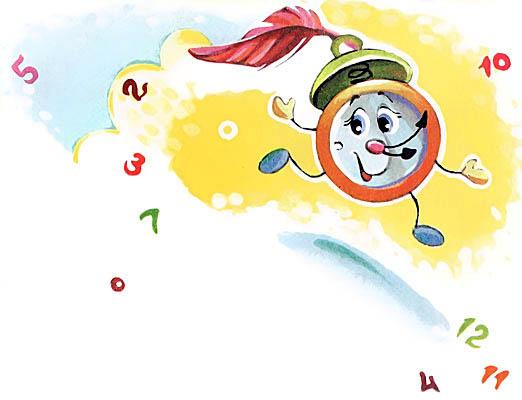 